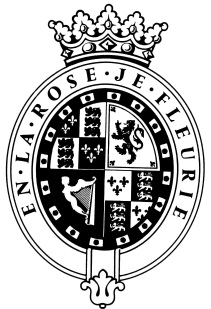 GOODWOODThe RoleThe Plumbing and Heating Engineer will be part of the Repairs & Maintenance (R&M) Department and report to the Deputy Repairs & Maintenance Manager.About usAt Goodwood, we celebrate our 300 year history as a quintessentially English Estate, in modern and authentic ways delivering extraordinary and engaging experiences.  Our setting, 12,000 acres of West Sussex countryside and our story both play significant roles in Goodwood’s success.  What really sets us apart is our people.  It is their passion, enthusiasm and belief in the many things we do that makes us the unique, luxury brand we are.Passionate PeopleIt takes a certain sort of person to flourish in such a fast-paced, multi-dimensional environment like Goodwood.  We look for talented, self-motivated and enthusiastic individuals who will be able to share our passion for providing the “world’s leading luxury experience.”Our ValuesThe Real Thing	       Derring-Do 	  Obsession for Perfection    Sheer Love of LifePurpose of the rolePart of the Plumbing and Heating Team, responsible for carrying out all reactive mechanical repair and maintenance to the Estate’s built environment, refurbishment work and projects, as well as planned preventative maintenance, and maintaining the private water supply.  Key responsibilitiesDevelop and maintain positive working relationships with all customers.Carry out reactive mechanical maintenance against the department’s Service Level Agreement, including participating in a call out rota for out of hours emergencies.Carry out planned preventative maintenance schedules for mechanical installations across the Estate, including gas, LPG and oil boilers, ventilation systems, air conditioning and refrigeration plant, water and wastewater pump systems and booster sets, oil and gas storage and delivery systems.Support the R&M Operations Manager and Senior Plumbing & Heating Engineer in the management of the Estate’s Private Water Supply, including repairing leaks and altering and extending plumbing infrastructure on domestic, commercial and industrial installations in accordance with WRAS.Carry out remedial works to water systems identified in the Company’s legionella risk assessments.Ensure that all drainage pipe work and apparatus across the Estate is functioning efficiently.Carry out the servicing, repair and replacement of domestic and commercial central heating boilers.Make alterations to oil supply lines and tanks to domestic and commercial oil installations.Carry out the installation, connection, removal and storage of water and waste pipe work to temporary structures in accordance with British Standard 8551:2011.Liaise closely and communicate thoroughly with the R&M administration team to keep them informed of job progress/completion to assist in departmental communication.Carry out any other duties as directed by the Deputy R&M Manager and Senior Plumbing & Heating Engineer. Qualities you will possessPassion for what you doPositive and friendly with a “can do attitude”Attention to detail Ability to prioritise and organiseProactiveTake responsibility for yourselfConfident to make decisions and to stand by themGood negotiation and influencing skillsExcellent communicatorA sense of fun!What do you need to be successful?Proven track record and experience (both domestic and commercial) in Heating, Ventilation, Air Conditioning and Water including work with LPG.Proven relevant experience in the maintenance, repair and installation of commercial and domestic heating and hot water systems, cold water supply pipework and above ground drainage pipework on domestic and commercial properties.Substantial post qualification experience in commercial plumbing.Servicing of domestic boilers.Desirable is experience in potable water extraction, treatment, testing and storage; managing the control of legionella; commercial foul pumps and sewage treatment plants; maintenance, repair and installation of scale cold water, drainage, heating and hot water systems; servicing of commercial sized boilers; installation of temporary water supply and drainage pipework for temporary events; managing and reducing energy consumption of equipment.Gas-safe and OFTEC registration is desirable but not essential as full training will be given.Desirable is an NVQ level 3 in plumbing and to be “Part P” qualified.Membership of appropriate trade association such as HVCA is desirable but not essential.Availability to be on call (1 in 3 weeks).Understanding of the UK’s legal framework in relation to repairs and maintenance of Mechanical infrastructure (including water hygiene Codes of Practice) along with thorough knowledge of Health and Safety in relation to R&M.Each role is assigned a level against our expected behaviour.  Your role levels are set out below.Always inspired by Goodwood’s heritageDaring to surprise and delightStriving to do things even betterSharing our infectious enthusiasmBEHAVIOURLEVELThink Customer2Taking Personal Responsibility2Communication and Trust2Encouraging Excellence & Commercial Success2Working Together2